Table 9.1 Science, arts and professional qualifications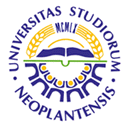 UNIVERSITY OF NOVI SADFACULTY OF AGRICULTURE 21000 NOVI SAD, TRG DOSITEJA OBRADOVIĆA 8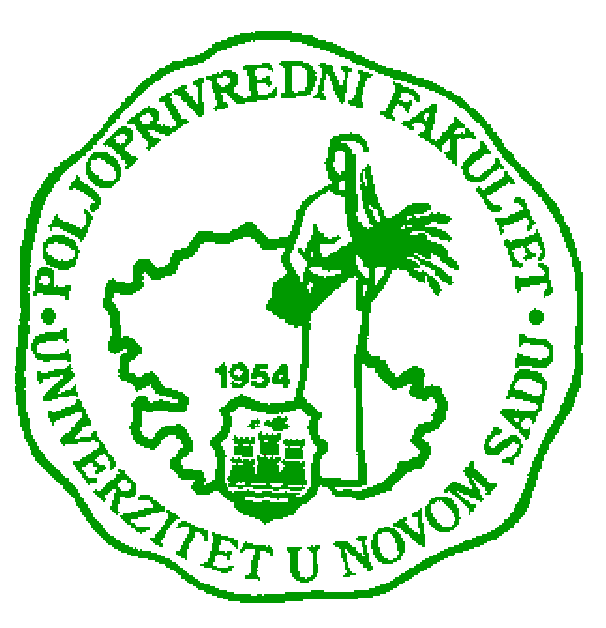 Study Programme AccreditationUNDERGRADUATE ACADEMIC STUDIESAGRICULTURAL TOURISM AND RURAL DEVELOPMENTName and last name: Name and last name: Name and last name: Name and last name: Name and last name: Name and last name: Name and last name: Name and last name: Mirko BabićMirko BabićMirko BabićMirko BabićMirko BabićMirko BabićMirko BabićMirko BabićAcademic title: Academic title: Academic title: Academic title: Academic title: Academic title: Academic title: Academic title: ProfessorProfessorProfessorProfessorProfessorProfessorProfessorProfessorName of the institution where the teacher works full time and starting date:Name of the institution where the teacher works full time and starting date:Name of the institution where the teacher works full time and starting date:Name of the institution where the teacher works full time and starting date:Name of the institution where the teacher works full time and starting date:Name of the institution where the teacher works full time and starting date:Name of the institution where the teacher works full time and starting date:Name of the institution where the teacher works full time and starting date:Faculty of Agriculture, Novi Sad, 01.041980..Faculty of Agriculture, Novi Sad, 01.041980..Faculty of Agriculture, Novi Sad, 01.041980..Faculty of Agriculture, Novi Sad, 01.041980..Faculty of Agriculture, Novi Sad, 01.041980..Faculty of Agriculture, Novi Sad, 01.041980..Faculty of Agriculture, Novi Sad, 01.041980..Faculty of Agriculture, Novi Sad, 01.041980..Scientific or art field:Scientific or art field:Scientific or art field:Scientific or art field:Scientific or art field:Scientific or art field:Scientific or art field:Scientific or art field:Agricultural engineeringAgricultural engineeringAgricultural engineeringAgricultural engineeringAgricultural engineeringAgricultural engineeringAgricultural engineeringAgricultural engineeringAcademic carieerAcademic carieerAcademic carieerAcademic carieerAcademic carieerAcademic carieerAcademic carieerAcademic carieerAcademic carieerAcademic carieerAcademic carieerAcademic carieerAcademic carieerAcademic carieerAcademic carieerAcademic carieerYearInstitutionInstitutionInstitutionInstitutionInstitutionFieldFieldFieldFieldFieldAcademic title election:Academic title election:Academic title election:Academic title election:Academic title election:2006Faculty of Technical Science, Novi Sad, SerbiaFaculty of Technical Science, Novi Sad, SerbiaFaculty of Technical Science, Novi Sad, SerbiaFaculty of Technical Science, Novi Sad, SerbiaFaculty of Technical Science, Novi Sad, SerbiaAgricultural EngineeringAgricultural EngineeringAgricultural EngineeringAgricultural EngineeringAgricultural EngineeringPhD thesis:PhD thesis:PhD thesis:PhD thesis:PhD thesis:1995Faculty of Technical Science, Novi Sad, SerbiaFaculty of Technical Science, Novi Sad, SerbiaFaculty of Technical Science, Novi Sad, SerbiaFaculty of Technical Science, Novi Sad, SerbiaFaculty of Technical Science, Novi Sad, SerbiaAgricultural EngineeringAgricultural EngineeringAgricultural EngineeringAgricultural EngineeringAgricultural EngineeringSpecialization:Specialization:Specialization:Specialization:Specialization:2008Education process study, Aristotle Univresity of Thessaloniki, GreeceEducation process study, Aristotle Univresity of Thessaloniki, GreeceEducation process study, Aristotle Univresity of Thessaloniki, GreeceEducation process study, Aristotle Univresity of Thessaloniki, GreeceEducation process study, Aristotle Univresity of Thessaloniki, GreeceAgricultural EngineeringFood TechnologyAgricultural EngineeringFood TechnologyAgricultural EngineeringFood TechnologyAgricultural EngineeringFood TechnologyAgricultural EngineeringFood TechnologyMagister thesisMagister thesisMagister thesisMagister thesisMagister thesis1989Faculty of Technical Science, Novi Sad, SerbiaFaculty of Technical Science, Novi Sad, SerbiaFaculty of Technical Science, Novi Sad, SerbiaFaculty of Technical Science, Novi Sad, SerbiaFaculty of Technical Science, Novi Sad, SerbiaFluid Mehanics Fluid Mehanics Fluid Mehanics Fluid Mehanics Fluid Mehanics Bachelor's thesisBachelor's thesisBachelor's thesisBachelor's thesisBachelor's thesis1976Faculty of Technical Science, Novi Sad, SerbiaFaculty of Technical Science, Novi Sad, SerbiaFaculty of Technical Science, Novi Sad, SerbiaFaculty of Technical Science, Novi Sad, SerbiaFaculty of Technical Science, Novi Sad, SerbiaThermoenergetical EngineeringThermoenergetical EngineeringThermoenergetical EngineeringThermoenergetical EngineeringThermoenergetical EngineeringList of courses being held by the teacher in the accredited study programmesList of courses being held by the teacher in the accredited study programmesList of courses being held by the teacher in the accredited study programmesList of courses being held by the teacher in the accredited study programmesList of courses being held by the teacher in the accredited study programmesList of courses being held by the teacher in the accredited study programmesList of courses being held by the teacher in the accredited study programmesList of courses being held by the teacher in the accredited study programmesList of courses being held by the teacher in the accredited study programmesList of courses being held by the teacher in the accredited study programmesList of courses being held by the teacher in the accredited study programmesList of courses being held by the teacher in the accredited study programmesList of courses being held by the teacher in the accredited study programmesList of courses being held by the teacher in the accredited study programmesList of courses being held by the teacher in the accredited study programmesList of courses being held by the teacher in the accredited study programmesNo.No.IDIDCourse nameCourse nameCourse nameCourse nameCourse nameStudy programme name, study typeStudy programme name, study typeStudy programme name, study typeStudy programme name, study typeNumber of active teaching classesNumber of active teaching classesNumber of active teaching classes1.1.3OPT2O083OPT2O08Mehanical and agricultural materialsMehanical and agricultural materialsMehanical and agricultural materialsMehanical and agricultural materialsMehanical and agricultural materialsAgricultural Engineering, UndergraduateAgricultural Engineering, UndergraduateAgricultural Engineering, UndergraduateAgricultural Engineering, Undergraduate2 + 02 + 02 + 02.2.7OПТ5O217OПТ5O21Hydropneumatic engineeringHydropneumatic engineeringHydropneumatic engineeringHydropneumatic engineeringHydropneumatic engineeringAgricultural Engineering, UndergraduateAgroindustrial Engineering, UndergraduateAgricultural Engineering, UndergraduateAgroindustrial Engineering, UndergraduateAgricultural Engineering, UndergraduateAgroindustrial Engineering, UndergraduateAgricultural Engineering, UndergraduateAgroindustrial Engineering, Undergraduate3 + 03 + 03 + 03.3.3ОАГ7О283ОАГ7О28Renewable Energy SourcesRenewable Energy SourcesRenewable Energy SourcesRenewable Energy SourcesRenewable Energy SourcesAgroecology and Environment protection, UndergraduateAgroecology and Environment protection, UndergraduateAgroecology and Environment protection, UndergraduateAgroecology and Environment protection, Undergraduate2 + 02 + 02 + 04.4.7ОАТ3О137ОАТ3О13Processing and Storage of Agricultural ProductsProcessing and Storage of Agricultural ProductsProcessing and Storage of Agricultural ProductsProcessing and Storage of Agricultural ProductsProcessing and Storage of Agricultural ProductsAgritourism and Rural Development, UndergraduateAgritourism and Rural Development, UndergraduateAgritourism and Rural Development, UndergraduateAgritourism and Rural Development, Undergraduate2 + 02 + 02 + 05.5.3ОВВ5И463ОВВ5И46Fruit and Grape Drying and ProcessingFruit and Grape Drying and ProcessingFruit and Grape Drying and ProcessingFruit and Grape Drying and ProcessingFruit and Grape Drying and ProcessingFruit Science and Viticulture, UndergraduateFruit Science and Viticulture, UndergraduateFruit Science and Viticulture, UndergraduateFruit Science and Viticulture, Undergraduate2 + 02 + 02 + 06.6.3OPT7I503OPT7I50Plant designPlant designPlant designPlant designPlant designAgricultural Engineering, UndergraduateAgricultural Engineering, UndergraduateAgricultural Engineering, UndergraduateAgricultural Engineering, Undergraduate2 + 02 + 02 + 07.7.3ООП6И493ООП6И49Renewable Energy Sources 2Renewable Energy Sources 2Renewable Energy Sources 2Renewable Energy Sources 2Renewable Energy Sources 2Organic Agriculture, UndergraduateOrganic Agriculture, UndergraduateOrganic Agriculture, UndergraduateOrganic Agriculture, Undergraduate1 + 01 + 01 + 08.8.3МПТ1И033МПТ1И03Experiment in EngineeringExperiment in EngineeringExperiment in EngineeringExperiment in EngineeringExperiment in EngineeringAgricultural Engineering, Graduated-MasterAgricultural Engineering, Graduated-MasterAgricultural Engineering, Graduated-MasterAgricultural Engineering, Graduated-Master4 + 04 + 04 + 09.9.--Postharvest technologyPostharvest technologyPostharvest technologyPostharvest technologyPostharvest technologyAgricultural Extension Service,Graduated-MasterAgricultural Extension Service,Graduated-MasterAgricultural Extension Service,Graduated-MasterAgricultural Extension Service,Graduated-Master2 + 02 + 02 + 010.10.2МРР2И242МРР2И24Fruit and vegetable dryingFruit and vegetable dryingFruit and vegetable dryingFruit and vegetable dryingFruit and vegetable dryingRural Development and Agrotourism, Graduated-MasterRural Development and Agrotourism, Graduated-MasterRural Development and Agrotourism, Graduated-MasterRural Development and Agrotourism, Graduated-Master1 + 01 + 01 + 0Representative refferences (minimum 5, not more than 10)Representative refferences (minimum 5, not more than 10)Representative refferences (minimum 5, not more than 10)Representative refferences (minimum 5, not more than 10)Representative refferences (minimum 5, not more than 10)Representative refferences (minimum 5, not more than 10)Representative refferences (minimum 5, not more than 10)Representative refferences (minimum 5, not more than 10)Representative refferences (minimum 5, not more than 10)Representative refferences (minimum 5, not more than 10)Representative refferences (minimum 5, not more than 10)Representative refferences (minimum 5, not more than 10)Representative refferences (minimum 5, not more than 10)Representative refferences (minimum 5, not more than 10)Representative refferences (minimum 5, not more than 10)Representative refferences (minimum 5, not more than 10)Бабић, М (1995): Истраживање утицаја основних физичких особина зрна пшенице на карактеристике струјања ваздуха кроз насути слој, докторска теза, Факултет техничких наука, Нови Сад, .Бабић, М (1995): Истраживање утицаја основних физичких особина зрна пшенице на карактеристике струјања ваздуха кроз насути слој, докторска теза, Факултет техничких наука, Нови Сад, .Бабић, М (1995): Истраживање утицаја основних физичких особина зрна пшенице на карактеристике струјања ваздуха кроз насути слој, докторска теза, Факултет техничких наука, Нови Сад, .Бабић, М (1995): Истраживање утицаја основних физичких особина зрна пшенице на карактеристике струјања ваздуха кроз насути слој, докторска теза, Факултет техничких наука, Нови Сад, .Бабић, М (1995): Истраживање утицаја основних физичких особина зрна пшенице на карактеристике струјања ваздуха кроз насути слој, докторска теза, Факултет техничких наука, Нови Сад, .Бабић, М (1995): Истраживање утицаја основних физичких особина зрна пшенице на карактеристике струјања ваздуха кроз насути слој, докторска теза, Факултет техничких наука, Нови Сад, .Бабић, М (1995): Истраживање утицаја основних физичких особина зрна пшенице на карактеристике струјања ваздуха кроз насути слој, докторска теза, Факултет техничких наука, Нови Сад, .Бабић, М (1995): Истраживање утицаја основних физичких особина зрна пшенице на карактеристике струјања ваздуха кроз насути слој, докторска теза, Факултет техничких наука, Нови Сад, .Бабић, М (1995): Истраживање утицаја основних физичких особина зрна пшенице на карактеристике струјања ваздуха кроз насути слој, докторска теза, Факултет техничких наука, Нови Сад, .Бабић, М (1995): Истраживање утицаја основних физичких особина зрна пшенице на карактеристике струјања ваздуха кроз насути слој, докторска теза, Факултет техничких наука, Нови Сад, .Бабић, М (1995): Истраживање утицаја основних физичких особина зрна пшенице на карактеристике струјања ваздуха кроз насути слој, докторска теза, Факултет техничких наука, Нови Сад, .Бабић, М (1995): Истраживање утицаја основних физичких особина зрна пшенице на карактеристике струјања ваздуха кроз насути слој, докторска теза, Факултет техничких наука, Нови Сад, .Бабић, М (1995): Истраживање утицаја основних физичких особина зрна пшенице на карактеристике струјања ваздуха кроз насути слој, докторска теза, Факултет техничких наука, Нови Сад, .Бабић, М (1995): Истраживање утицаја основних физичких особина зрна пшенице на карактеристике струјања ваздуха кроз насути слој, докторска теза, Факултет техничких наука, Нови Сад, .Бабић, М (1995): Истраживање утицаја основних физичких особина зрна пшенице на карактеристике струјања ваздуха кроз насути слој, докторска теза, Факултет техничких наука, Нови Сад, .Бабић, М (1995): Истраживање утицаја основних физичких особина зрна пшенице на карактеристике струјања ваздуха кроз насути слој, докторска теза, Факултет техничких наука, Нови Сад, .Бабић, М (1989): Анализа баждарења мерила протока течности у цевима, магистарска теза, Факултет техничких наука, Нови Сад.Бабић, М (1989): Анализа баждарења мерила протока течности у цевима, магистарска теза, Факултет техничких наука, Нови Сад.Бабић, М (1989): Анализа баждарења мерила протока течности у цевима, магистарска теза, Факултет техничких наука, Нови Сад.Бабић, М (1989): Анализа баждарења мерила протока течности у цевима, магистарска теза, Факултет техничких наука, Нови Сад.Бабић, М (1989): Анализа баждарења мерила протока течности у цевима, магистарска теза, Факултет техничких наука, Нови Сад.Бабић, М (1989): Анализа баждарења мерила протока течности у цевима, магистарска теза, Факултет техничких наука, Нови Сад.Бабић, М (1989): Анализа баждарења мерила протока течности у цевима, магистарска теза, Факултет техничких наука, Нови Сад.Бабић, М (1989): Анализа баждарења мерила протока течности у цевима, магистарска теза, Факултет техничких наука, Нови Сад.Бабић, М (1989): Анализа баждарења мерила протока течности у цевима, магистарска теза, Факултет техничких наука, Нови Сад.Бабић, М (1989): Анализа баждарења мерила протока течности у цевима, магистарска теза, Факултет техничких наука, Нови Сад.Бабић, М (1989): Анализа баждарења мерила протока течности у цевима, магистарска теза, Факултет техничких наука, Нови Сад.Бабић, М (1989): Анализа баждарења мерила протока течности у цевима, магистарска теза, Факултет техничких наука, Нови Сад.Бабић, М (1989): Анализа баждарења мерила протока течности у цевима, магистарска теза, Факултет техничких наука, Нови Сад.Бабић, М (1989): Анализа баждарења мерила протока течности у цевима, магистарска теза, Факултет техничких наука, Нови Сад.Бабић, М (1989): Анализа баждарења мерила протока течности у цевима, магистарска теза, Факултет техничких наука, Нови Сад.Бабић, М (1989): Анализа баждарења мерила протока течности у цевима, магистарска теза, Факултет техничких наука, Нови Сад.Babić, Ljiljana, Babić M, Turan J, Matić-Kekić Snežana, Radojčin M, Mehandžić-Stanišić Sanja, Pavkov I, Zoranović M. (2011): Physical and stress-strain properties of wheat (Triticum aestivum) kernel, Journal of the Science of Food and Agriculture, 91(7), p.1236-1243.Babić, Ljiljana, Babić M, Turan J, Matić-Kekić Snežana, Radojčin M, Mehandžić-Stanišić Sanja, Pavkov I, Zoranović M. (2011): Physical and stress-strain properties of wheat (Triticum aestivum) kernel, Journal of the Science of Food and Agriculture, 91(7), p.1236-1243.Babić, Ljiljana, Babić M, Turan J, Matić-Kekić Snežana, Radojčin M, Mehandžić-Stanišić Sanja, Pavkov I, Zoranović M. (2011): Physical and stress-strain properties of wheat (Triticum aestivum) kernel, Journal of the Science of Food and Agriculture, 91(7), p.1236-1243.Babić, Ljiljana, Babić M, Turan J, Matić-Kekić Snežana, Radojčin M, Mehandžić-Stanišić Sanja, Pavkov I, Zoranović M. (2011): Physical and stress-strain properties of wheat (Triticum aestivum) kernel, Journal of the Science of Food and Agriculture, 91(7), p.1236-1243.Babić, Ljiljana, Babić M, Turan J, Matić-Kekić Snežana, Radojčin M, Mehandžić-Stanišić Sanja, Pavkov I, Zoranović M. (2011): Physical and stress-strain properties of wheat (Triticum aestivum) kernel, Journal of the Science of Food and Agriculture, 91(7), p.1236-1243.Babić, Ljiljana, Babić M, Turan J, Matić-Kekić Snežana, Radojčin M, Mehandžić-Stanišić Sanja, Pavkov I, Zoranović M. (2011): Physical and stress-strain properties of wheat (Triticum aestivum) kernel, Journal of the Science of Food and Agriculture, 91(7), p.1236-1243.Babić, Ljiljana, Babić M, Turan J, Matić-Kekić Snežana, Radojčin M, Mehandžić-Stanišić Sanja, Pavkov I, Zoranović M. (2011): Physical and stress-strain properties of wheat (Triticum aestivum) kernel, Journal of the Science of Food and Agriculture, 91(7), p.1236-1243.Babić, Ljiljana, Babić M, Turan J, Matić-Kekić Snežana, Radojčin M, Mehandžić-Stanišić Sanja, Pavkov I, Zoranović M. (2011): Physical and stress-strain properties of wheat (Triticum aestivum) kernel, Journal of the Science of Food and Agriculture, 91(7), p.1236-1243.Babić, Ljiljana, Babić M, Turan J, Matić-Kekić Snežana, Radojčin M, Mehandžić-Stanišić Sanja, Pavkov I, Zoranović M. (2011): Physical and stress-strain properties of wheat (Triticum aestivum) kernel, Journal of the Science of Food and Agriculture, 91(7), p.1236-1243.Babić, Ljiljana, Babić M, Turan J, Matić-Kekić Snežana, Radojčin M, Mehandžić-Stanišić Sanja, Pavkov I, Zoranović M. (2011): Physical and stress-strain properties of wheat (Triticum aestivum) kernel, Journal of the Science of Food and Agriculture, 91(7), p.1236-1243.Babić, Ljiljana, Babić M, Turan J, Matić-Kekić Snežana, Radojčin M, Mehandžić-Stanišić Sanja, Pavkov I, Zoranović M. (2011): Physical and stress-strain properties of wheat (Triticum aestivum) kernel, Journal of the Science of Food and Agriculture, 91(7), p.1236-1243.Babić, Ljiljana, Babić M, Turan J, Matić-Kekić Snežana, Radojčin M, Mehandžić-Stanišić Sanja, Pavkov I, Zoranović M. (2011): Physical and stress-strain properties of wheat (Triticum aestivum) kernel, Journal of the Science of Food and Agriculture, 91(7), p.1236-1243.Babić, Ljiljana, Babić M, Turan J, Matić-Kekić Snežana, Radojčin M, Mehandžić-Stanišić Sanja, Pavkov I, Zoranović M. (2011): Physical and stress-strain properties of wheat (Triticum aestivum) kernel, Journal of the Science of Food and Agriculture, 91(7), p.1236-1243.Babić, Ljiljana, Babić M, Turan J, Matić-Kekić Snežana, Radojčin M, Mehandžić-Stanišić Sanja, Pavkov I, Zoranović M. (2011): Physical and stress-strain properties of wheat (Triticum aestivum) kernel, Journal of the Science of Food and Agriculture, 91(7), p.1236-1243.Babić, Ljiljana, Babić M, Turan J, Matić-Kekić Snežana, Radojčin M, Mehandžić-Stanišić Sanja, Pavkov I, Zoranović M. (2011): Physical and stress-strain properties of wheat (Triticum aestivum) kernel, Journal of the Science of Food and Agriculture, 91(7), p.1236-1243.Babić, Ljiljana, Babić M, Turan J, Matić-Kekić Snežana, Radojčin M, Mehandžić-Stanišić Sanja, Pavkov I, Zoranović M. (2011): Physical and stress-strain properties of wheat (Triticum aestivum) kernel, Journal of the Science of Food and Agriculture, 91(7), p.1236-1243.Babić Ljiljana, Radojčin M, Pavkov I, Babić M. (2012): The physical and compressive load properties of sunflower (Helianthus annuus L.) fruit. Helia, 35, 57, 95-110.Babić Ljiljana, Radojčin M, Pavkov I, Babić M. (2012): The physical and compressive load properties of sunflower (Helianthus annuus L.) fruit. Helia, 35, 57, 95-110.Babić Ljiljana, Radojčin M, Pavkov I, Babić M. (2012): The physical and compressive load properties of sunflower (Helianthus annuus L.) fruit. Helia, 35, 57, 95-110.Babić Ljiljana, Radojčin M, Pavkov I, Babić M. (2012): The physical and compressive load properties of sunflower (Helianthus annuus L.) fruit. Helia, 35, 57, 95-110.Babić Ljiljana, Radojčin M, Pavkov I, Babić M. (2012): The physical and compressive load properties of sunflower (Helianthus annuus L.) fruit. Helia, 35, 57, 95-110.Babić Ljiljana, Radojčin M, Pavkov I, Babić M. (2012): The physical and compressive load properties of sunflower (Helianthus annuus L.) fruit. Helia, 35, 57, 95-110.Babić Ljiljana, Radojčin M, Pavkov I, Babić M. (2012): The physical and compressive load properties of sunflower (Helianthus annuus L.) fruit. Helia, 35, 57, 95-110.Babić Ljiljana, Radojčin M, Pavkov I, Babić M. (2012): The physical and compressive load properties of sunflower (Helianthus annuus L.) fruit. Helia, 35, 57, 95-110.Babić Ljiljana, Radojčin M, Pavkov I, Babić M. (2012): The physical and compressive load properties of sunflower (Helianthus annuus L.) fruit. Helia, 35, 57, 95-110.Babić Ljiljana, Radojčin M, Pavkov I, Babić M. (2012): The physical and compressive load properties of sunflower (Helianthus annuus L.) fruit. Helia, 35, 57, 95-110.Babić Ljiljana, Radojčin M, Pavkov I, Babić M. (2012): The physical and compressive load properties of sunflower (Helianthus annuus L.) fruit. Helia, 35, 57, 95-110.Babić Ljiljana, Radojčin M, Pavkov I, Babić M. (2012): The physical and compressive load properties of sunflower (Helianthus annuus L.) fruit. Helia, 35, 57, 95-110.Babić Ljiljana, Radojčin M, Pavkov I, Babić M. (2012): The physical and compressive load properties of sunflower (Helianthus annuus L.) fruit. Helia, 35, 57, 95-110.Babić Ljiljana, Radojčin M, Pavkov I, Babić M. (2012): The physical and compressive load properties of sunflower (Helianthus annuus L.) fruit. Helia, 35, 57, 95-110.Babić Ljiljana, Radojčin M, Pavkov I, Babić M. (2012): The physical and compressive load properties of sunflower (Helianthus annuus L.) fruit. Helia, 35, 57, 95-110.Babić Ljiljana, Radojčin M, Pavkov I, Babić M. (2012): The physical and compressive load properties of sunflower (Helianthus annuus L.) fruit. Helia, 35, 57, 95-110.Babić M, Babić, Ljiljana, Karadžić, B, Pavkov, I. (2004): Production model in greenhouses with biomass as energy source, International Conference on »Sustainable Agriculture and European Integration Processes«, University of Novi Sad, Faculty of Agriculture, FAO, Novi Sad, 143-144.Babić M, Babić, Ljiljana, Karadžić, B, Pavkov, I. (2004): Production model in greenhouses with biomass as energy source, International Conference on »Sustainable Agriculture and European Integration Processes«, University of Novi Sad, Faculty of Agriculture, FAO, Novi Sad, 143-144.Babić M, Babić, Ljiljana, Karadžić, B, Pavkov, I. (2004): Production model in greenhouses with biomass as energy source, International Conference on »Sustainable Agriculture and European Integration Processes«, University of Novi Sad, Faculty of Agriculture, FAO, Novi Sad, 143-144.Babić M, Babić, Ljiljana, Karadžić, B, Pavkov, I. (2004): Production model in greenhouses with biomass as energy source, International Conference on »Sustainable Agriculture and European Integration Processes«, University of Novi Sad, Faculty of Agriculture, FAO, Novi Sad, 143-144.Babić M, Babić, Ljiljana, Karadžić, B, Pavkov, I. (2004): Production model in greenhouses with biomass as energy source, International Conference on »Sustainable Agriculture and European Integration Processes«, University of Novi Sad, Faculty of Agriculture, FAO, Novi Sad, 143-144.Babić M, Babić, Ljiljana, Karadžić, B, Pavkov, I. (2004): Production model in greenhouses with biomass as energy source, International Conference on »Sustainable Agriculture and European Integration Processes«, University of Novi Sad, Faculty of Agriculture, FAO, Novi Sad, 143-144.Babić M, Babić, Ljiljana, Karadžić, B, Pavkov, I. (2004): Production model in greenhouses with biomass as energy source, International Conference on »Sustainable Agriculture and European Integration Processes«, University of Novi Sad, Faculty of Agriculture, FAO, Novi Sad, 143-144.Babić M, Babić, Ljiljana, Karadžić, B, Pavkov, I. (2004): Production model in greenhouses with biomass as energy source, International Conference on »Sustainable Agriculture and European Integration Processes«, University of Novi Sad, Faculty of Agriculture, FAO, Novi Sad, 143-144.Babić M, Babić, Ljiljana, Karadžić, B, Pavkov, I. (2004): Production model in greenhouses with biomass as energy source, International Conference on »Sustainable Agriculture and European Integration Processes«, University of Novi Sad, Faculty of Agriculture, FAO, Novi Sad, 143-144.Babić M, Babić, Ljiljana, Karadžić, B, Pavkov, I. (2004): Production model in greenhouses with biomass as energy source, International Conference on »Sustainable Agriculture and European Integration Processes«, University of Novi Sad, Faculty of Agriculture, FAO, Novi Sad, 143-144.Babić M, Babić, Ljiljana, Karadžić, B, Pavkov, I. (2004): Production model in greenhouses with biomass as energy source, International Conference on »Sustainable Agriculture and European Integration Processes«, University of Novi Sad, Faculty of Agriculture, FAO, Novi Sad, 143-144.Babić M, Babić, Ljiljana, Karadžić, B, Pavkov, I. (2004): Production model in greenhouses with biomass as energy source, International Conference on »Sustainable Agriculture and European Integration Processes«, University of Novi Sad, Faculty of Agriculture, FAO, Novi Sad, 143-144.Babić M, Babić, Ljiljana, Karadžić, B, Pavkov, I. (2004): Production model in greenhouses with biomass as energy source, International Conference on »Sustainable Agriculture and European Integration Processes«, University of Novi Sad, Faculty of Agriculture, FAO, Novi Sad, 143-144.Babić M, Babić, Ljiljana, Karadžić, B, Pavkov, I. (2004): Production model in greenhouses with biomass as energy source, International Conference on »Sustainable Agriculture and European Integration Processes«, University of Novi Sad, Faculty of Agriculture, FAO, Novi Sad, 143-144.Babić M, Babić, Ljiljana, Karadžić, B, Pavkov, I. (2004): Production model in greenhouses with biomass as energy source, International Conference on »Sustainable Agriculture and European Integration Processes«, University of Novi Sad, Faculty of Agriculture, FAO, Novi Sad, 143-144.Babić M, Babić, Ljiljana, Karadžić, B, Pavkov, I. (2004): Production model in greenhouses with biomass as energy source, International Conference on »Sustainable Agriculture and European Integration Processes«, University of Novi Sad, Faculty of Agriculture, FAO, Novi Sad, 143-144.Babić Ljiljana ,Radojčin, M, Pavkov,I, Babić, M, Turan, J, Zoranović, M, Stanišić, Sanja  (2013): Physical properties and compression loading behaviour of corn seed, International Agrophysics, 27(2).Babić Ljiljana ,Radojčin, M, Pavkov,I, Babić, M, Turan, J, Zoranović, M, Stanišić, Sanja  (2013): Physical properties and compression loading behaviour of corn seed, International Agrophysics, 27(2).Babić Ljiljana ,Radojčin, M, Pavkov,I, Babić, M, Turan, J, Zoranović, M, Stanišić, Sanja  (2013): Physical properties and compression loading behaviour of corn seed, International Agrophysics, 27(2).Babić Ljiljana ,Radojčin, M, Pavkov,I, Babić, M, Turan, J, Zoranović, M, Stanišić, Sanja  (2013): Physical properties and compression loading behaviour of corn seed, International Agrophysics, 27(2).Babić Ljiljana ,Radojčin, M, Pavkov,I, Babić, M, Turan, J, Zoranović, M, Stanišić, Sanja  (2013): Physical properties and compression loading behaviour of corn seed, International Agrophysics, 27(2).Babić Ljiljana ,Radojčin, M, Pavkov,I, Babić, M, Turan, J, Zoranović, M, Stanišić, Sanja  (2013): Physical properties and compression loading behaviour of corn seed, International Agrophysics, 27(2).Babić Ljiljana ,Radojčin, M, Pavkov,I, Babić, M, Turan, J, Zoranović, M, Stanišić, Sanja  (2013): Physical properties and compression loading behaviour of corn seed, International Agrophysics, 27(2).Babić Ljiljana ,Radojčin, M, Pavkov,I, Babić, M, Turan, J, Zoranović, M, Stanišić, Sanja  (2013): Physical properties and compression loading behaviour of corn seed, International Agrophysics, 27(2).Babić Ljiljana ,Radojčin, M, Pavkov,I, Babić, M, Turan, J, Zoranović, M, Stanišić, Sanja  (2013): Physical properties and compression loading behaviour of corn seed, International Agrophysics, 27(2).Babić Ljiljana ,Radojčin, M, Pavkov,I, Babić, M, Turan, J, Zoranović, M, Stanišić, Sanja  (2013): Physical properties and compression loading behaviour of corn seed, International Agrophysics, 27(2).Babić Ljiljana ,Radojčin, M, Pavkov,I, Babić, M, Turan, J, Zoranović, M, Stanišić, Sanja  (2013): Physical properties and compression loading behaviour of corn seed, International Agrophysics, 27(2).Babić Ljiljana ,Radojčin, M, Pavkov,I, Babić, M, Turan, J, Zoranović, M, Stanišić, Sanja  (2013): Physical properties and compression loading behaviour of corn seed, International Agrophysics, 27(2).Babić Ljiljana ,Radojčin, M, Pavkov,I, Babić, M, Turan, J, Zoranović, M, Stanišić, Sanja  (2013): Physical properties and compression loading behaviour of corn seed, International Agrophysics, 27(2).Babić Ljiljana ,Radojčin, M, Pavkov,I, Babić, M, Turan, J, Zoranović, M, Stanišić, Sanja  (2013): Physical properties and compression loading behaviour of corn seed, International Agrophysics, 27(2).Babić Ljiljana ,Radojčin, M, Pavkov,I, Babić, M, Turan, J, Zoranović, M, Stanišić, Sanja  (2013): Physical properties and compression loading behaviour of corn seed, International Agrophysics, 27(2).Babić Ljiljana ,Radojčin, M, Pavkov,I, Babić, M, Turan, J, Zoranović, M, Stanišić, Sanja  (2013): Physical properties and compression loading behaviour of corn seed, International Agrophysics, 27(2).Babić, M, Babić, Ljiljana (1996): Corncob as fuel in seed corn drying - experiences in Yugoslavia. Proceeding of International Conference on "Rational, Use of Renewable Energy Sources in Agriculture in Connection with the Environmental Control", CIGR, Section, MAE, Budapest.Babić, M, Babić, Ljiljana (1996): Corncob as fuel in seed corn drying - experiences in Yugoslavia. Proceeding of International Conference on "Rational, Use of Renewable Energy Sources in Agriculture in Connection with the Environmental Control", CIGR, Section, MAE, Budapest.Babić, M, Babić, Ljiljana (1996): Corncob as fuel in seed corn drying - experiences in Yugoslavia. Proceeding of International Conference on "Rational, Use of Renewable Energy Sources in Agriculture in Connection with the Environmental Control", CIGR, Section, MAE, Budapest.Babić, M, Babić, Ljiljana (1996): Corncob as fuel in seed corn drying - experiences in Yugoslavia. Proceeding of International Conference on "Rational, Use of Renewable Energy Sources in Agriculture in Connection with the Environmental Control", CIGR, Section, MAE, Budapest.Babić, M, Babić, Ljiljana (1996): Corncob as fuel in seed corn drying - experiences in Yugoslavia. Proceeding of International Conference on "Rational, Use of Renewable Energy Sources in Agriculture in Connection with the Environmental Control", CIGR, Section, MAE, Budapest.Babić, M, Babić, Ljiljana (1996): Corncob as fuel in seed corn drying - experiences in Yugoslavia. Proceeding of International Conference on "Rational, Use of Renewable Energy Sources in Agriculture in Connection with the Environmental Control", CIGR, Section, MAE, Budapest.Babić, M, Babić, Ljiljana (1996): Corncob as fuel in seed corn drying - experiences in Yugoslavia. Proceeding of International Conference on "Rational, Use of Renewable Energy Sources in Agriculture in Connection with the Environmental Control", CIGR, Section, MAE, Budapest.Babić, M, Babić, Ljiljana (1996): Corncob as fuel in seed corn drying - experiences in Yugoslavia. Proceeding of International Conference on "Rational, Use of Renewable Energy Sources in Agriculture in Connection with the Environmental Control", CIGR, Section, MAE, Budapest.Babić, M, Babić, Ljiljana (1996): Corncob as fuel in seed corn drying - experiences in Yugoslavia. Proceeding of International Conference on "Rational, Use of Renewable Energy Sources in Agriculture in Connection with the Environmental Control", CIGR, Section, MAE, Budapest.Babić, M, Babić, Ljiljana (1996): Corncob as fuel in seed corn drying - experiences in Yugoslavia. Proceeding of International Conference on "Rational, Use of Renewable Energy Sources in Agriculture in Connection with the Environmental Control", CIGR, Section, MAE, Budapest.Babić, M, Babić, Ljiljana (1996): Corncob as fuel in seed corn drying - experiences in Yugoslavia. Proceeding of International Conference on "Rational, Use of Renewable Energy Sources in Agriculture in Connection with the Environmental Control", CIGR, Section, MAE, Budapest.Babić, M, Babić, Ljiljana (1996): Corncob as fuel in seed corn drying - experiences in Yugoslavia. Proceeding of International Conference on "Rational, Use of Renewable Energy Sources in Agriculture in Connection with the Environmental Control", CIGR, Section, MAE, Budapest.Babić, M, Babić, Ljiljana (1996): Corncob as fuel in seed corn drying - experiences in Yugoslavia. Proceeding of International Conference on "Rational, Use of Renewable Energy Sources in Agriculture in Connection with the Environmental Control", CIGR, Section, MAE, Budapest.Babić, M, Babić, Ljiljana (1996): Corncob as fuel in seed corn drying - experiences in Yugoslavia. Proceeding of International Conference on "Rational, Use of Renewable Energy Sources in Agriculture in Connection with the Environmental Control", CIGR, Section, MAE, Budapest.Babić, M, Babić, Ljiljana (1996): Corncob as fuel in seed corn drying - experiences in Yugoslavia. Proceeding of International Conference on "Rational, Use of Renewable Energy Sources in Agriculture in Connection with the Environmental Control", CIGR, Section, MAE, Budapest.Babić, M, Babić, Ljiljana (1996): Corncob as fuel in seed corn drying - experiences in Yugoslavia. Proceeding of International Conference on "Rational, Use of Renewable Energy Sources in Agriculture in Connection with the Environmental Control", CIGR, Section, MAE, Budapest.Babić, M, Tešić, M, Martinov, M, Babić Ljiljana (1994): Mathematical modelling of air flow through wheat grain layer.  International Agrophysics,  8(1994)2, pp 169-175.Babić, M, Tešić, M, Martinov, M, Babić Ljiljana (1994): Mathematical modelling of air flow through wheat grain layer.  International Agrophysics,  8(1994)2, pp 169-175.Babić, M, Tešić, M, Martinov, M, Babić Ljiljana (1994): Mathematical modelling of air flow through wheat grain layer.  International Agrophysics,  8(1994)2, pp 169-175.Babić, M, Tešić, M, Martinov, M, Babić Ljiljana (1994): Mathematical modelling of air flow through wheat grain layer.  International Agrophysics,  8(1994)2, pp 169-175.Babić, M, Tešić, M, Martinov, M, Babić Ljiljana (1994): Mathematical modelling of air flow through wheat grain layer.  International Agrophysics,  8(1994)2, pp 169-175.Babić, M, Tešić, M, Martinov, M, Babić Ljiljana (1994): Mathematical modelling of air flow through wheat grain layer.  International Agrophysics,  8(1994)2, pp 169-175.Babić, M, Tešić, M, Martinov, M, Babić Ljiljana (1994): Mathematical modelling of air flow through wheat grain layer.  International Agrophysics,  8(1994)2, pp 169-175.Babić, M, Tešić, M, Martinov, M, Babić Ljiljana (1994): Mathematical modelling of air flow through wheat grain layer.  International Agrophysics,  8(1994)2, pp 169-175.Babić, M, Tešić, M, Martinov, M, Babić Ljiljana (1994): Mathematical modelling of air flow through wheat grain layer.  International Agrophysics,  8(1994)2, pp 169-175.Babić, M, Tešić, M, Martinov, M, Babić Ljiljana (1994): Mathematical modelling of air flow through wheat grain layer.  International Agrophysics,  8(1994)2, pp 169-175.Babić, M, Tešić, M, Martinov, M, Babić Ljiljana (1994): Mathematical modelling of air flow through wheat grain layer.  International Agrophysics,  8(1994)2, pp 169-175.Babić, M, Tešić, M, Martinov, M, Babić Ljiljana (1994): Mathematical modelling of air flow through wheat grain layer.  International Agrophysics,  8(1994)2, pp 169-175.Babić, M, Tešić, M, Martinov, M, Babić Ljiljana (1994): Mathematical modelling of air flow through wheat grain layer.  International Agrophysics,  8(1994)2, pp 169-175.Babić, M, Tešić, M, Martinov, M, Babić Ljiljana (1994): Mathematical modelling of air flow through wheat grain layer.  International Agrophysics,  8(1994)2, pp 169-175.Babić, M, Tešić, M, Martinov, M, Babić Ljiljana (1994): Mathematical modelling of air flow through wheat grain layer.  International Agrophysics,  8(1994)2, pp 169-175.Babić, M, Tešić, M, Martinov, M, Babić Ljiljana (1994): Mathematical modelling of air flow through wheat grain layer.  International Agrophysics,  8(1994)2, pp 169-175.Babić Ljiljana, Matić-Kekić Snežana, Babić M, Dedović, N, Pavkov I (2012): Surface Area And Volume Modeling Of The Williams Pear (Pyrus communis), International Journal of Food Properties, 2012,15(4), p. 880-890.Babić Ljiljana, Matić-Kekić Snežana, Babić M, Dedović, N, Pavkov I (2012): Surface Area And Volume Modeling Of The Williams Pear (Pyrus communis), International Journal of Food Properties, 2012,15(4), p. 880-890.Babić Ljiljana, Matić-Kekić Snežana, Babić M, Dedović, N, Pavkov I (2012): Surface Area And Volume Modeling Of The Williams Pear (Pyrus communis), International Journal of Food Properties, 2012,15(4), p. 880-890.Babić Ljiljana, Matić-Kekić Snežana, Babić M, Dedović, N, Pavkov I (2012): Surface Area And Volume Modeling Of The Williams Pear (Pyrus communis), International Journal of Food Properties, 2012,15(4), p. 880-890.Babić Ljiljana, Matić-Kekić Snežana, Babić M, Dedović, N, Pavkov I (2012): Surface Area And Volume Modeling Of The Williams Pear (Pyrus communis), International Journal of Food Properties, 2012,15(4), p. 880-890.Babić Ljiljana, Matić-Kekić Snežana, Babić M, Dedović, N, Pavkov I (2012): Surface Area And Volume Modeling Of The Williams Pear (Pyrus communis), International Journal of Food Properties, 2012,15(4), p. 880-890.Babić Ljiljana, Matić-Kekić Snežana, Babić M, Dedović, N, Pavkov I (2012): Surface Area And Volume Modeling Of The Williams Pear (Pyrus communis), International Journal of Food Properties, 2012,15(4), p. 880-890.Babić Ljiljana, Matić-Kekić Snežana, Babić M, Dedović, N, Pavkov I (2012): Surface Area And Volume Modeling Of The Williams Pear (Pyrus communis), International Journal of Food Properties, 2012,15(4), p. 880-890.Babić Ljiljana, Matić-Kekić Snežana, Babić M, Dedović, N, Pavkov I (2012): Surface Area And Volume Modeling Of The Williams Pear (Pyrus communis), International Journal of Food Properties, 2012,15(4), p. 880-890.Babić Ljiljana, Matić-Kekić Snežana, Babić M, Dedović, N, Pavkov I (2012): Surface Area And Volume Modeling Of The Williams Pear (Pyrus communis), International Journal of Food Properties, 2012,15(4), p. 880-890.Babić Ljiljana, Matić-Kekić Snežana, Babić M, Dedović, N, Pavkov I (2012): Surface Area And Volume Modeling Of The Williams Pear (Pyrus communis), International Journal of Food Properties, 2012,15(4), p. 880-890.Babić Ljiljana, Matić-Kekić Snežana, Babić M, Dedović, N, Pavkov I (2012): Surface Area And Volume Modeling Of The Williams Pear (Pyrus communis), International Journal of Food Properties, 2012,15(4), p. 880-890.Babić Ljiljana, Matić-Kekić Snežana, Babić M, Dedović, N, Pavkov I (2012): Surface Area And Volume Modeling Of The Williams Pear (Pyrus communis), International Journal of Food Properties, 2012,15(4), p. 880-890.Babić Ljiljana, Matić-Kekić Snežana, Babić M, Dedović, N, Pavkov I (2012): Surface Area And Volume Modeling Of The Williams Pear (Pyrus communis), International Journal of Food Properties, 2012,15(4), p. 880-890.Babić Ljiljana, Matić-Kekić Snežana, Babić M, Dedović, N, Pavkov I (2012): Surface Area And Volume Modeling Of The Williams Pear (Pyrus communis), International Journal of Food Properties, 2012,15(4), p. 880-890.Babić Ljiljana, Matić-Kekić Snežana, Babić M, Dedović, N, Pavkov I (2012): Surface Area And Volume Modeling Of The Williams Pear (Pyrus communis), International Journal of Food Properties, 2012,15(4), p. 880-890.Tešić, M, Babić, M, Martinov, M, Sabo, J (1994): Drying properties of hops layer, International Agrophysics, 8(4), 543-703.Tešić, M, Babić, M, Martinov, M, Sabo, J (1994): Drying properties of hops layer, International Agrophysics, 8(4), 543-703.Tešić, M, Babić, M, Martinov, M, Sabo, J (1994): Drying properties of hops layer, International Agrophysics, 8(4), 543-703.Tešić, M, Babić, M, Martinov, M, Sabo, J (1994): Drying properties of hops layer, International Agrophysics, 8(4), 543-703.Tešić, M, Babić, M, Martinov, M, Sabo, J (1994): Drying properties of hops layer, International Agrophysics, 8(4), 543-703.Tešić, M, Babić, M, Martinov, M, Sabo, J (1994): Drying properties of hops layer, International Agrophysics, 8(4), 543-703.Tešić, M, Babić, M, Martinov, M, Sabo, J (1994): Drying properties of hops layer, International Agrophysics, 8(4), 543-703.Tešić, M, Babić, M, Martinov, M, Sabo, J (1994): Drying properties of hops layer, International Agrophysics, 8(4), 543-703.Tešić, M, Babić, M, Martinov, M, Sabo, J (1994): Drying properties of hops layer, International Agrophysics, 8(4), 543-703.Tešić, M, Babić, M, Martinov, M, Sabo, J (1994): Drying properties of hops layer, International Agrophysics, 8(4), 543-703.Tešić, M, Babić, M, Martinov, M, Sabo, J (1994): Drying properties of hops layer, International Agrophysics, 8(4), 543-703.Tešić, M, Babić, M, Martinov, M, Sabo, J (1994): Drying properties of hops layer, International Agrophysics, 8(4), 543-703.Tešić, M, Babić, M, Martinov, M, Sabo, J (1994): Drying properties of hops layer, International Agrophysics, 8(4), 543-703.Tešić, M, Babić, M, Martinov, M, Sabo, J (1994): Drying properties of hops layer, International Agrophysics, 8(4), 543-703.Tešić, M, Babić, M, Martinov, M, Sabo, J (1994): Drying properties of hops layer, International Agrophysics, 8(4), 543-703.Tešić, M, Babić, M, Martinov, M, Sabo, J (1994): Drying properties of hops layer, International Agrophysics, 8(4), 543-703.Summary data for the teacher's scientific or art and professional activity: Summary data for the teacher's scientific or art and professional activity: Summary data for the teacher's scientific or art and professional activity: Summary data for the teacher's scientific or art and professional activity: Summary data for the teacher's scientific or art and professional activity: Summary data for the teacher's scientific or art and professional activity: Summary data for the teacher's scientific or art and professional activity: Summary data for the teacher's scientific or art and professional activity: Summary data for the teacher's scientific or art and professional activity: Summary data for the teacher's scientific or art and professional activity: Summary data for the teacher's scientific or art and professional activity: Summary data for the teacher's scientific or art and professional activity: Summary data for the teacher's scientific or art and professional activity: Summary data for the teacher's scientific or art and professional activity: Summary data for the teacher's scientific or art and professional activity: Summary data for the teacher's scientific or art and professional activity: Quotation total: Quotation total: Quotation total: Quotation total: Quotation total: Quotation total: Quotation total: 141414141414141414Total of SCI (SSCI) list papers:Total of SCI (SSCI) list papers:Total of SCI (SSCI) list papers:Total of SCI (SSCI) list papers:Total of SCI (SSCI) list papers:Total of SCI (SSCI) list papers:Total of SCI (SSCI) list papers:666666666Current projects: Current projects: Current projects: Current projects: Current projects: Current projects: Current projects: Domestic: 1Domestic: 1Domestic: 1International: 1International: 1International: 1International: 1International: 1International: 1  Specialization   Specialization   Specialization   Specialization Hohenheim University, Stutgart, Germany, 1992, 2005, 2 time 7 daysAristotle Univresity of Thessaloniki, Greece, 2008, 1 monthSlovac Agricultural University, 1982-2014, multiple time : 4-6 days„Szent Istvan“ University Gedele, Hungary, 1981- 2000, multiple time : 4-6 daysHohenheim University, Stutgart, Germany, 1992, 2005, 2 time 7 daysAristotle Univresity of Thessaloniki, Greece, 2008, 1 monthSlovac Agricultural University, 1982-2014, multiple time : 4-6 days„Szent Istvan“ University Gedele, Hungary, 1981- 2000, multiple time : 4-6 daysHohenheim University, Stutgart, Germany, 1992, 2005, 2 time 7 daysAristotle Univresity of Thessaloniki, Greece, 2008, 1 monthSlovac Agricultural University, 1982-2014, multiple time : 4-6 days„Szent Istvan“ University Gedele, Hungary, 1981- 2000, multiple time : 4-6 daysHohenheim University, Stutgart, Germany, 1992, 2005, 2 time 7 daysAristotle Univresity of Thessaloniki, Greece, 2008, 1 monthSlovac Agricultural University, 1982-2014, multiple time : 4-6 days„Szent Istvan“ University Gedele, Hungary, 1981- 2000, multiple time : 4-6 daysHohenheim University, Stutgart, Germany, 1992, 2005, 2 time 7 daysAristotle Univresity of Thessaloniki, Greece, 2008, 1 monthSlovac Agricultural University, 1982-2014, multiple time : 4-6 days„Szent Istvan“ University Gedele, Hungary, 1981- 2000, multiple time : 4-6 daysHohenheim University, Stutgart, Germany, 1992, 2005, 2 time 7 daysAristotle Univresity of Thessaloniki, Greece, 2008, 1 monthSlovac Agricultural University, 1982-2014, multiple time : 4-6 days„Szent Istvan“ University Gedele, Hungary, 1981- 2000, multiple time : 4-6 daysHohenheim University, Stutgart, Germany, 1992, 2005, 2 time 7 daysAristotle Univresity of Thessaloniki, Greece, 2008, 1 monthSlovac Agricultural University, 1982-2014, multiple time : 4-6 days„Szent Istvan“ University Gedele, Hungary, 1981- 2000, multiple time : 4-6 daysHohenheim University, Stutgart, Germany, 1992, 2005, 2 time 7 daysAristotle Univresity of Thessaloniki, Greece, 2008, 1 monthSlovac Agricultural University, 1982-2014, multiple time : 4-6 days„Szent Istvan“ University Gedele, Hungary, 1981- 2000, multiple time : 4-6 daysHohenheim University, Stutgart, Germany, 1992, 2005, 2 time 7 daysAristotle Univresity of Thessaloniki, Greece, 2008, 1 monthSlovac Agricultural University, 1982-2014, multiple time : 4-6 days„Szent Istvan“ University Gedele, Hungary, 1981- 2000, multiple time : 4-6 daysHohenheim University, Stutgart, Germany, 1992, 2005, 2 time 7 daysAristotle Univresity of Thessaloniki, Greece, 2008, 1 monthSlovac Agricultural University, 1982-2014, multiple time : 4-6 days„Szent Istvan“ University Gedele, Hungary, 1981- 2000, multiple time : 4-6 daysHohenheim University, Stutgart, Germany, 1992, 2005, 2 time 7 daysAristotle Univresity of Thessaloniki, Greece, 2008, 1 monthSlovac Agricultural University, 1982-2014, multiple time : 4-6 days„Szent Istvan“ University Gedele, Hungary, 1981- 2000, multiple time : 4-6 daysUNIVERSITY OF NOVI SADFACULTY OF AGRICULTURE 21000 NOVI SAD, TRG DOSITEJA OBRADOVIĆA 8UNIVERSITY OF NOVI SADFACULTY OF AGRICULTURE 21000 NOVI SAD, TRG DOSITEJA OBRADOVIĆA 8UNIVERSITY OF NOVI SADFACULTY OF AGRICULTURE 21000 NOVI SAD, TRG DOSITEJA OBRADOVIĆA 8UNIVERSITY OF NOVI SADFACULTY OF AGRICULTURE 21000 NOVI SAD, TRG DOSITEJA OBRADOVIĆA 8UNIVERSITY OF NOVI SADFACULTY OF AGRICULTURE 21000 NOVI SAD, TRG DOSITEJA OBRADOVIĆA 8UNIVERSITY OF NOVI SADFACULTY OF AGRICULTURE 21000 NOVI SAD, TRG DOSITEJA OBRADOVIĆA 8UNIVERSITY OF NOVI SADFACULTY OF AGRICULTURE 21000 NOVI SAD, TRG DOSITEJA OBRADOVIĆA 8UNIVERSITY OF NOVI SADFACULTY OF AGRICULTURE 21000 NOVI SAD, TRG DOSITEJA OBRADOVIĆA 8UNIVERSITY OF NOVI SADFACULTY OF AGRICULTURE 21000 NOVI SAD, TRG DOSITEJA OBRADOVIĆA 8Study Programme AccreditationUNDERGRADUATE ACADEMIC STUDIES                Study Programme AccreditationUNDERGRADUATE ACADEMIC STUDIES                Study Programme AccreditationUNDERGRADUATE ACADEMIC STUDIES                Study Programme AccreditationUNDERGRADUATE ACADEMIC STUDIES                Study Programme AccreditationUNDERGRADUATE ACADEMIC STUDIES                Study Programme AccreditationUNDERGRADUATE ACADEMIC STUDIES                Study Programme AccreditationUNDERGRADUATE ACADEMIC STUDIES                Study Programme AccreditationUNDERGRADUATE ACADEMIC STUDIES                Study Programme AccreditationUNDERGRADUATE ACADEMIC STUDIES                